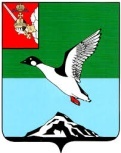 ЧЕРЕПОВЕЦКИЙ МУНИЦИПАЛЬНЫЙ РАЙОН ВОЛОГОДСКОЙ ОБЛАСТИКОНТРОЛЬНО-СЧЕТНЫЙ КОМИТЕТПервомайская ул., д.58, г.Череповец, Вологодская область, 162605 тел. (8202)  24-97-46,  факс (8202) 24-97-46,e-mail: kchk_chmr@cherra.ru «16» июня 2022 г.                                                       г. ЧереповецЗАКЛЮЧЕНИЕ № 64По результатам  экспертно-аналитического мероприятия   на проект решения Совета Абакановского сельского поселения   «О внесении изменений в решение Совета Абакановского сельского поселения   от 13.12.2021 №182 «О бюджете Абакановского  сельского поселения   на 2022 год и плановый период 2023 - 2024 годов».             Экспертно-аналитическое мероприятие проведено на основании  п. 1.5 плана работы контрольно-счетного комитета Череповецкого муниципального района (далее - КСК) на 2022 год, статьи 157 Бюджетного кодекса Российской Федерации, ст. 9 Федерального закона от 07.02.2011  № 6-ФЗ «Об общих принципах организации и деятельности контрольно-счетных органов субъектов Российской Федерации и муниципальных образований», п. 8.1 статьи 8 Положения о контрольно-счетном комитете Череповецкого муниципального района, утвержденного решением Муниципального  Собрания  района от 09.12.2021 № 252.         Проект решения Совета Абакановского сельского поселения   «О внесении изменений в решение Совета Абакановского сельского поселения   от 13.12.2021 №182 «О бюджете Абакановского  сельского поселения   на 2022 год и плановый период 2023 - 2024 годов» (далее – Проект) представлен Советом поселения 14.06.2022 года. Экспертиза Проекта проведена в соответствии с положением о бюджетном процессе в Абакановском сельском поселении, утвержденным  решением Совета Абакановского сельского поселения   от 25.06.2020 № 130.          Согласно Проекта в результате внесения изменений  основные характеристики  бюджета поселения в 2022 году составят: доходы  бюджета  32 263,8  тыс. рублей (увеличение на 13,9 тыс. руб.),  расходы 32 402,3  тыс. руб. (увеличение на 52,4 тыс. руб.),  дефицит бюджета 138,5  тыс. рублей (увеличение на 38,5 тыс. руб. за счет остатков средств на счетах по учету средств бюджета на 01.01.2022 года.).Проектом  предлагается  внести изменения в 7 приложения, изложив их в новой редакции.Изменения доходов бюджета поселения в 2022 году изложены в следующей таблице.                                                                          Таблица № 1 (тыс. руб.)                                                                                      Проектом предлагается увеличение доходов  на 13,9 тыс.  рублей  за счет безвозмездных поступлений (иных межбюджетных трансфертов на осуществление отдельных полномочий органов местного самоуправления в сфере жилищного хозяйства в соответствии с заключенным соглашением).          Изменения в распределении бюджетных ассигнований в 2022 году по разделам изложены в таблице №2.                                                                                                 Таблица № 2  (тыс. руб.)                                                              В 2022 году проектом предлагается увеличение бюджетных ассигнований на 52,4 тыс. рублей, в том числе:-  по разделу  «Общегосударственные вопросы» в сумме 33,5 тыс. руб. на услуги по содержанию имущества (ремонт автомобиля), оплату госпошлины и пени по исполнительным листам;- по разделу «Жилищно-коммунальное хозяйство» в сумме  13,9 тыс. руб. на осуществление отдельных полномочий органов местного самоуправления в сфере жилищного хозяйства в соответствии с заключенным соглашением;- по разделу «Физическая культура и спорт» в сумме 5,0 тыс. руб. на подготовку технического задания в рамках  основного мероприятия «Открытая спортивная площадка в селе Шухободь. Многофункциональная спортивная площадка» (строительство).           В результате анализа распределения бюджетных ассигнований бюджета по целевым статьям (муниципальным  программам и непрограммным направлениям) видам расходов классификации расходов бюджета поселения на 2022 год установлено, что предполагаемый Проект влечет за собой изменения объемов финансирования по 1 из 9 муниципальных программ, подлежащих реализации в 2022 году  (таблица 3).                                                                                          Таблица №3 (тыс. руб.)                                                                                        Таким образом,  бюджетные ассигнования на реализацию мероприятий муниципальных программ увеличатся на 5,0 тыс. рублей, непрограммные расходы увеличатся на 47,4 тыс. рублей.  В соответствии с бюджетным законодательством увеличение бюджетных ассигнований  на исполнение существующих видов расходных обязательств может осуществляться при наличии соответствующих источников дополнительных поступлений в бюджет и (или) сокращении бюджетных ассигнований по отдельным статьям расходов бюджета. Согласно представленных материалов к Проекту видно, что поправки в бюджет вносятся обоснованно. Рассмотрев данный проект, контрольно-счетный комитет установил  недостаток, который необходимо устранить:- в приложении 3 к Проекту период «2021 год», «2022 год», «2023 год» заменить соответственно «2022 год», «2024 год», «2024 год».   Вывод: Представленный проект решения Совета Абакановского сельского поселения   «О внесении изменений в решение Совета Абакановского сельского поселения   от 13.12.2021 №182 «О бюджете Абакановского  сельского поселения   на 2022 год и плановый период 2023 - 2024 годов» соответствует требованиям бюджетного законодательства, однако, содержит недостаток, который необходимо устранить. Председатель комитета                                                             Н.Г.Васильева                                                                                      Наименование доходовРешение от 13.12.2021 №182Проект решения на 14.06.2022Изменения Налоги на прибыль, доходы503,0503,00Налог на имущество физических лиц818,0818,00Земельный налог1334,01334,00Государственная пошлина 24,024,00Доходы от использования имущества, находящегося в государственной и муниципальной собственности236,0236,00Итого собственных доходов2893,02893,00Безвозмездные поступления29 356,929 370,8+13,9Дотации бюджетам бюджетной системы Российской Федерации6276,46276,40Субсидии бюджетам бюджетной системы Российской Федерации20618,220618,20Субвенции бюджетам бюджетной системы Российской Федерации269,7269,70Иные межбюджетные трансферты 2014,62028,5+13,9Безвозмездные поступления от негосударственных организаций108,0108,00Прочие безвозмездные поступления70,070,00Итого доходов32 249,932 263,8+13,9Наименование разделов (подразделов)Решение от 13.12.2021 №182Проект решения на 14.06.2022Изменения Общегосударственные вопросы4 785,74 819,2+33,5Национальная оборона267,7267,70Национальная безопасность и правоохранительная деятельность24,024,00Национальная экономика1 861,91 861,90Жилищно-коммунальное хозяйство2 409,02 422,9+13,9Образование8,98,90 Культура, кинематография2 627,42 627,40Социальная политика343,4343,40Физическая культура и спорт20 021,920 026,9+5,0Итого расходов32 349,932 402,3+52,4       Наименование муниципальной программыСумма расходов по муниципальным программамСумма расходов по муниципальным программамСумма расходов по муниципальным программам       Наименование муниципальной программыРешение от 13.12.2021 №182Проект решения на 14.06.2022Изменения «Пожарная  безопасность на  территории Абакановского сельского поселения на 2022-2024 годы»24,024,00«Содействие занятости населения Абакановского сельского поселения на 2022-2024 годы»60,060,00«Благоустройство территории Абакановского сельского поселения на 2022-2024 годы»2062,52062,50«Развитие физической культуры и спорта на территории Абакановского сельского поселения на 2022-2024 годы»20 021,920 026,9+5,0«Социальная поддержка граждан Абакановского сельского поселения на 2022-2024 годы»343,4343,40«Развитие молодежной политики на территории Абакановского сельского поселения на 2022-2024 годы»8,98,90«Сохранение и развитие культурного потенциала Абакановского сельского поселения на 2022-2024 годы»2627,42627,40«Формирование комфортной городской среды на территории Абакановского сельского поселения на 2018-2022 годы»53,853,80«Совершенствование муниципального управления в Абакановском сельском поселении на 2022-2024 годы»2275,92275,90Итого расходов27 477,827 482,8+5,0